Nutrient TableThis menu plan meets the standards of the Older Americans Act. This menu plan meets the breakfast calorie level of 450 calories or more. This menu plan meets the requirements for 1/3 DRI in protein, iron, calcium, Vitamin A, Vitamin C, Vitamin B-12, Fiber and Sodium.  In addition, this menu plan is 45-55% of calories from Carbohydrates, 25-35% of calories from Fat and 15-25% of calories from Protein					Constance Rudnicki MS, RDN, LD approved on April 24, 20241.  BBQ CHICKEN    (3oz Chicken, 1 TBSP BBQ Sauce)1/2c Fried Okra1/2c Corn w/ 1/2c Red bell peppers1.5c Tossed Salad w/ 2 TBSP Light Italian Dressing1 slice LF Cornbread w/ 1 tsp margarine, 1 TBSP Honey1c Watermelon 2.  MUSHROOM BURGER (1 bun, 3oz Beef, 1oz Swiss Cheese, 1/3c Mushrooms, 1/2c lettuce, 2 slices tomato, 1 slice onion)1/2c NAS Baked French Fries 3/4c Cucumber, tomato and Onion salad1/2c Banana/Strawberries w/ 1/2c SF Gelatin 3.  1c GREEN Chile CHICKEN        ENCHILADAS       (1oz GC, 1oz Cheese, 3oz Chicken, 2 corn tortilla)                                         1/2c LEMON SAUTEED SPINACH              1/2c CAULIFLOWER RICE 1c Blueberries w/ 1 TBSP whipped topping6. SALISBURY STEAK/BROWN GRAVY & MUSHROOMS(3oz Salisbury Steak, 2oz LS Brown Gravy, 1/2c Mushrooms)1/2c Noodles1/2c Broccoli SpearsWW Roll1/2c Apples in 1/4c Crisp7.  SAUSAGE PIZZA(1oz Crust, 1oz Sauce, 1oz Mozzarella Cheese, 1oz Sausage, 1/4c Peppers and onions)1/2c Sliced Cucumbers1/2c Sliced Tomatoes or Tomato Wedges1/2c Light vanilla nonfat yogurt 1/2c Pear Halves 8.  CHICKEN FAJITA’S     (6in Flour Tortilla, 3oz Chicken, 1/2c Peppers and onion, 2 TBSP salsa)1/2c black beans & Cilantro w/ 1 tsp Lime unsalted butter1/2c Zucchini    1/2c Mango w/ Mint  9.   1c Meat LASAGNA (3oz Beef, 1/2c Lasagna, 1oz Cheese, 1oz Sauce)3/4c Green beans and 1/4c Pearl Onions1.5c Garden Salad w/ 2 TBSP Light Italian Dressing 4 LS WW Crackers      1/2c Mandarin Oranges 10. 1c CHILI & PINTO BEANS (3/4c LS Pinto Beans, 1/4c RC) 1.5c GARDEN SALAD w/ 2 TBSP Light Ranch dressing                   1 slice MEXICAN CORNBREAD                  1 slice SF Angel Food cake, 1/2c Apricots, w/ 2 TBSP whipped topping13. 3oz Baked CHICKEN WINGS             1/2c LS POTATO SALAD                              1/2c SPINACH                                        WW  ROLL                 1c Fruit Salad 14.  1c TACO SOUP (3oz beef, 1/2c red beans/hominy/onions/diced tomatoes)1.5c TOSSED SALAD w/ 2 TBSP light Ranch Dressing1 slice LF Cornbread w/ 1 tsp unsalted butter                                3/4c CINNAMON ORANGE wedges                            15.  Tuna Salad Sandwich(1/2c Tuna salad, WW roll, 1/2c Lettuce, 1 slice Tomato)              1/2c BUTTER BEANS                                 1/2c CARROT COINS                                                                      1/2 slice Cherry SPONGE Cake 16.  2oz KEILBASA    Baked Potato w/ 1/2c Light nonfat plain yogurt      1c YELLOW squash and NAS Diced TOMATOES    WW BREAD w/ 1 tsp unsalted butter                                      1/2c PINEAPPLE and 1/2c banana 17.  3oz CHICKEN FRIED STEAK     1/2c LS SCALLOPED Potatoes3/4c GREEN BEANS     Wheat Roll                         1 slice Lemon Pound cake, 1/2c Peaches, 2 TBSP whipped topping                           20.  GC Cheeseburger (1oz GC, .5oz Cheese, 3oz patty, 1 bun, 1/2c lettuce, 2 slices tomatoes, 1 slice onion) 1/3c WAFFLE FRIES 1c Vegetable medley                                     1c Whole strawberries 21. TACO(1 6in Flour Tortilla, 3oz Beef, 1/2c Lettuce and tomato, 2 TBSP Pico de Gallo)1/2c LS Pinto Beans   1c Chateau Blend Vegetables                          1/2c SPICED Apples 22.GARLIC CHICKEN PIZZA  (1oz Crust, 3oz Diced Chicken, 1oz Garlic Alfredo Sauce, 1oz mozz. Cheese)  1c Italian blend vegetables                                  4 LS WW crackers 1/2c Mixed Fruit                            23.  4oz MEATLOAF                                  1/2c BRUSSLES SPROUTS                         1/2c BAKED SWEET POTATO                 WW ROLL                                            1c FROZEN TROPICAL Fruit24. 3oz FRIED CATFISH      2 TBSP tartar Sauce                                                      1/2c PICNIC MARINATED SUMMER SLAW1/2c LS LF Broccoli salad   1 slice LF Cornbread                                                 1 Fresh Pear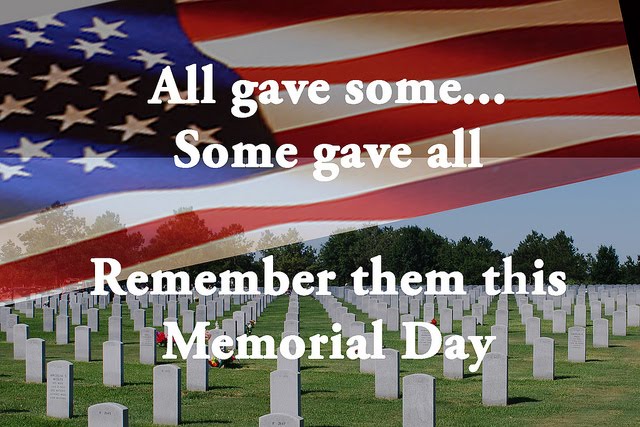  28. 1c LS BEEF STEW     (3oz Beef, 1/2c Vegetables)1/2c CABBAGE                                           1/2c BEETS                                                  1 slice LF CORNBREAD w/ 1 tsp unsalted butter                            3/4c Fruit cocktail  29. TERIYAKI CHICKEN   (3oz Diced Chicken, 1oz Teriyaki sauce)           1c LS Brown RICE PILAF                                       1c MEDITERANIAN VEGETABLES w/ 1 tsp unsalted butter 1/2c Mandarin orange w/ 1/2c SF Gelatin30.  BBQ Pork Sandwich(1bun, 3oz Pork, 1oz BBQ sauce)1/2c LS Three Bean Salad3/4c Broccoli Spears w/ 1 tsp margarineBanana31.  1c CHILE RELLONO CASEROLE (1oz crust, 1oz Cheese, 1/2c Green Chile)                       1/2c LS PINTO BEANS                             1c Catalina Salad (1oz corn Chips, 2 TBSP Catalina Dressing, 1c romaine lettuce, 1/4c onions, .5oz cheese, 1/2c Diced Mango          NutrientDaily Lunch RequirementMenu Week 1Menu Week 2Menu Week 3Menu Week 4Menu Week 5Days in Week:3Days in Week:5Days in Week:5Days in Week:5Days in Week:4Calories450 or more761.7738.8708.4736.5705.4% Carbohydrates from Calories45-55%48.951.749.949.351.6% Protein from Calories15-25%25.020.721.221.023.0% Fat from Calories25-35%26.127.628.829.725.4Saturated Fatless than 8g7.97.97.68.07.8Fiber10g or more10.312.710.110.911.5Vitamin B-12.8ug or more2.52.22.52.92.4Vitamin A300ug RAE or more601.3466.9567.9454.4529.2Vitamin C30mg or more99.652.944.166.850.4Iron2.6mg or more5.45.45.65.14.5Calcium400mg or more623.9561.2539.7510.0578.7Sodiumless than 766mg762.5756.1765.0690.8751.5